品读经典 书香蝶小——书香校园系列报道之书香家庭评比活动为营造良好的家庭教育氛围，进一步推动书香校园、文明校园建设，在本学期即将结束之际，我校开展了“书香家庭”评比活动。本次“书香家庭”评比要求为：学生要有良好的阅读习惯，家中有一定量的家庭藏书，有适合孩子阅读的书籍。此次活动的开展也为孩子们创造了良好的阅读环境，更促进家庭成员之间的沟通与交流。创建书香校园，让我们的孩子热爱读书，需要学校老师的引领，营造书香家庭，更离不开家长的支持与陪伴。一个爱书的家庭对孩子的影响力是巨大的，通过本次活动，希望更多的书香家庭能够参与到学校的文化建设中来，让更多的孩子和父母共同享受读书的乐趣，让家庭弥漫书香，让书香陪伴成长。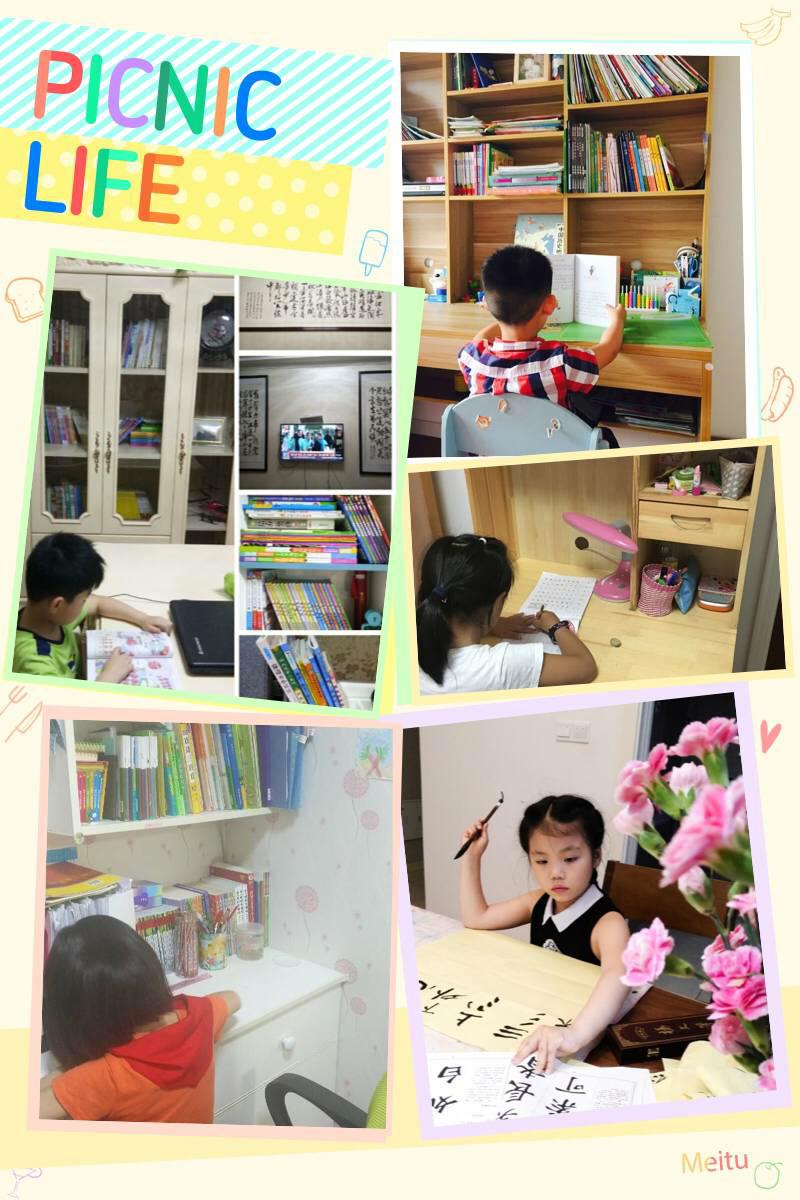 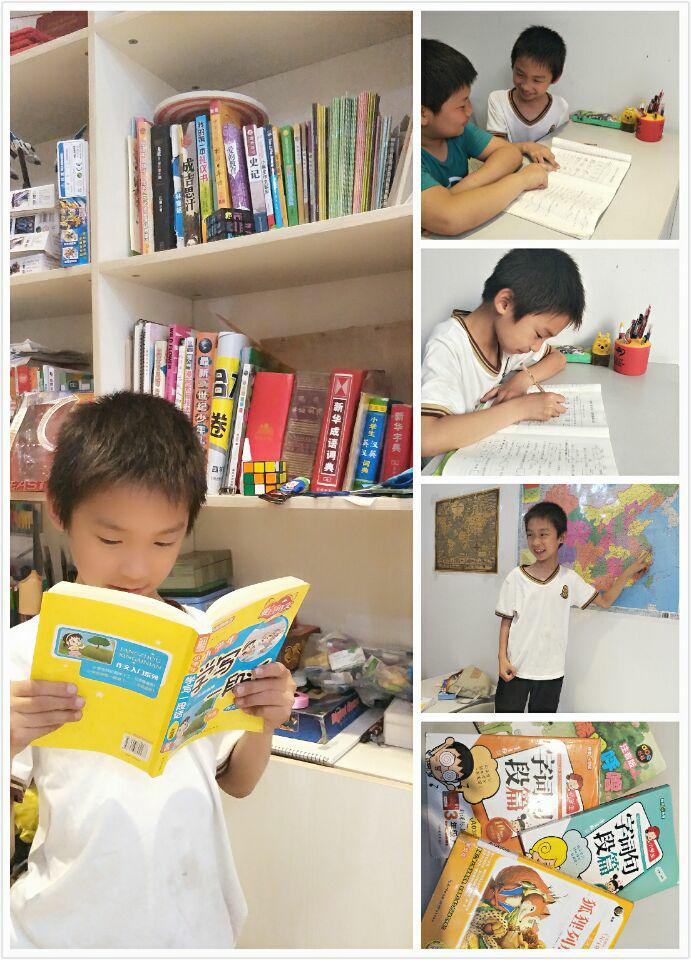 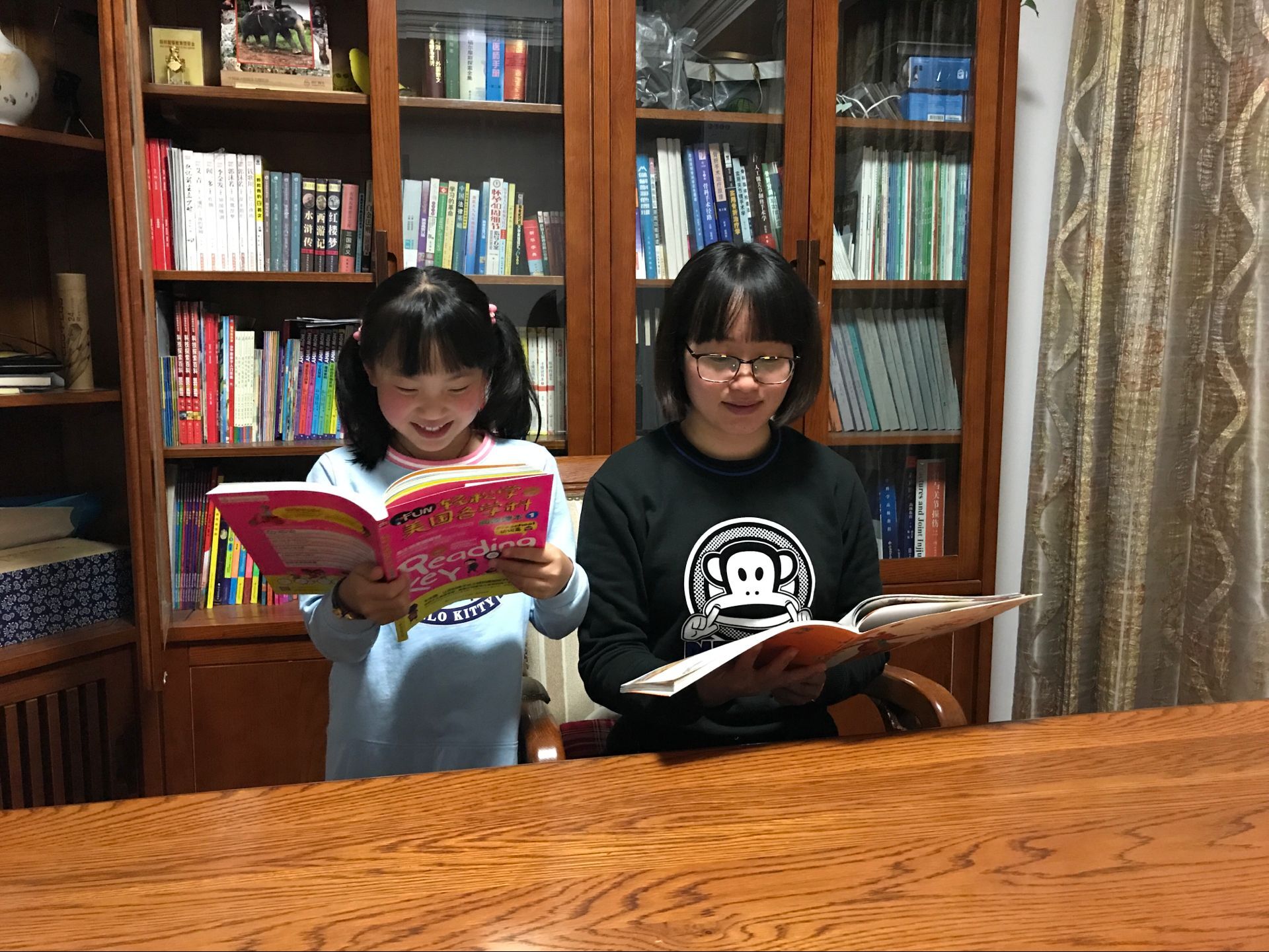 